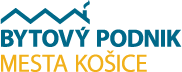                                                                                 Bytový podnik mesta Košice, s. r. o.                                                     Južné nábrežie 13, 042 19 Košice064/2020/VO - §117Výzva na predloženie ponukyzákazka s nízkou hodnotou – verejná súťažv rámci postupu verejného obstarávania podľa § 117  zákona č. 343/2015 Z. z. o verejnom obstarávaní a o zmene a doplnení niektorých zákonov v znení neskorších predpisov.Identifikácia verejného obstarávateľa:Názov:			            Bytový podnik mesta Košice, s. r. o. IČO:                                                    44 518 684 Štatutárny orgán:                            Ing. Peter Vrábel, PhD. - konateľ spoločnostiSídlo:			            Južné nábrežie č.13, PSČ 042 19 Košice	Kontaktná osoba pre VO:               Ing. Adela LiptákováTelefón:                                             +421 908 118 623Pracovný kontakt pre vysvetlenievýzvy na predloženie ponuky :     adela.liptakova@bpmk.sk       Komunikácia pre uvedenú zákazku sa uskutočňuje prostredníctvom systému na       elektronickú komunikáciu – JOSEPHINE: https://josephine.proebiz.com/sk/ Názov predmetu zákazky: Stavebné úpravy výdajného miesta doručovateľa Slovenskej pošty a.s. v lokalite Luník IX KošiceZákazka je na stavebné práce:Hlavný predmet, CPV kód:	45000000-7 Stavebné práceDoplňujúci CPV kód:45210000-2 - Stavebné práce na stavbe budov45100000-8 - Príprava staveniska45300000-0 - Stavebno-inštalačné práce3.  Stručný opis predmetu zákazky:Stavebné úpravy sa budú prevádzať na ulici Krčméryho 2-4,  Košice- Luník IX, okres Košice II, katastrálne územie Luník. Budova sa nachádza na p.č.4745/21. Jestvujúca budova je dvojpodlažná s plochou strechou. Na prízemí sú jestvujúce prevádzky a prázdne priestory po predajni potravín. Na poschodí sídli starosta Luníka IX so zázemím. Zriadenie výdajného miesta Slovenskej pošty sa prevedie na I.NP vo voľných priestoroch po bývalej predajní potravín. Budova má riešené nasledovné inžinierske siete: vodovod, elektroinštaláciu, plyn, kanalizáciu, slaboprúd. Zemné práce nebudú rozsiahlejšieho charakteru. Zemné práce sa vybudujú len pre nový vstup do budovy. Predmetom riešenia vnútornej kanalizácie je odkanalizovanie nových zariaďovacích predmetov na I. NP osadených v miestnostiach  č. 105, č. 106. Navrhovaný kanalizačný systém (zvislá časť a pripojovacie potrubie) od nových zariadení bude vedený v priečkach.Predmetom riešenia vnútorného vodovodu je prívod studenej vody (SV) pre nové odberné miesta (zariaďovacie predmety) na I. NP daného objektu. Nové potrubie SV pre nové odberné miesta bude prepojené do jestvujúcej zvislej vodovodnej stúpačky DN20 cez vsadenú odbočku.Zariaďovacie predmety (sanitárno – hygienickej povahy) pre dané priestory sú navrhované tak, aby spĺňali kritéria a požiadavky pre takýto druh stavby a zároveň, aby vyhovovali platným predpisom a normám ako aj príslušným vyhláškam. Nové zariaďovacie predmety sú v prevedení štandardnom. Projekt rieši kompletnú demontáž a  montáž nových vykurovacích telies vrátane radiátorových ventilov.Projekt rieši dozbrojenie hlavného rozvádzača HR, návrh rozvádzača RS a jeho napojenie z hlavného rozvádzača HR, svetelnú a zásuvkovú inštaláciu, napojenie zariadení.Projekt nerieši plynofikáciu, slaboprúd, VZT, ostatné energie.	Uvedené práce je potrebné realizovať v zmysle PD, ktorá tvorí  Prílohu č. 4 tejto Výzvy. Predpokladaný rozsah všetkých stavebných prác a špecifikácia materiálov, ktoré je potrebné realizovať sú uvedené vo Výkaze výmer, ktorý tvorí Prílohu č.1 tejto Výzvy.V prípade, že sú vyššie uvedené špecifikácie materiálov pomocou odkazu na konkrétnu značku, alebo výrobcu, môže byť ponúknutý a bude akceptovaný aj iný ekvivalentný tovar, ktorý má porovnateľné alebo vyššie kvalitatívne alebo výkonnostné charakteristiky ako tie, ktoré uviedol verejný obstarávateľ. V prípade zníženia rozsahu diela, dôjde k zníženiu celkovej ceny diela podľa množstva nezrealizovaných dodávok, resp. k zníženiu cien alikvotne podľa cien uvedených v predloženej cenovej ponuke. V prípade zvýšenia rozsahu diela, ktoré objednávateľ z objektívnych dôvodov nemohol predvídať dôjde k zvýšeniu celkovej ceny diela podľa skutočne zrealizovaných naviac dodávok. Túto skutočnosť si zmluvné strany potvrdia a odsúhlasia samostatným písomným záznamom. Nakladanie a likvidácia odpadov sa bude realizovať: Uchádzač je povinný pri nakladaní s odpadmi , ktoré vzniknú realizáciou stavby (stavebná suť, atď.) dodržiavať ustanovenia zák. č. 223/2001 Z.z. v znení neskorších predpisov, viesť evidenciu odpadov a predložiť doklady o ich využití, resp. zneškodnení. Odvoz odpadov na riadenú skládku bude doložený dokladom.4.  Predpokladaná hodnota zákazky:  30 600,00 € bez DPH5.  Základné zmluvné podmienky:Miesto dodania predmetu zákazky: Krčméryho 2-4, 040 11 Košice, časť Luník IXLehota na dodanie predmetu zákazky: do 15.12.2020Lehota splatnosti faktúr: 60 dní po doručení faktúryZáruka: viď. ZoDS úspešným uchádzačom bude uzatvorená Zmluva o dielo na uskutočnenie stavebných prác ( viď. Príloha č.3 Výzvy )Dodávateľ prevezme stavenisko do 5 dní od dátumu účinnosti ZoD6. Lehota na predkladanie ponúk (vrátane skenovaných dokladov): do 19.10.2020, 10:00 hod.7.  Stanovenie ceny:Uchádzačom predložená cena zahŕňa všetky náklady spojené s predmetom zákazky Stavebné úpravy výdajného miesta doručovateľa Slovenskej pošty a.s. v lokalite Luník IX Košice podľa podmienok uvedených v tejto Výzve.Cenu je potrebné spracovať na základe uvedeného vo výzve na predloženie ponuky  predmetnej zákazky a podľa požiadaviek Prílohy č.1 Výkaz výmer.Uchádzač tiež vyhlasuje, že sa za účelom spracovania cenovej ponuky dôkladne oboznámil s PD podľa Prílohy č.4 tejto Výzvy.Cenu je potrebné uvádzať v eurách (€). V ponuke je potrebné uvádzať cenu v € bez DPH/Mj a cenu spolu v € bez DPH. Ak uchádzač nie je platcom DPH uvedie túto skutočnosť v ponuke.8. Postup vo verejnom obstarávaní:  Je jednoetapový.9. Predkladanie dokladov a ponuky:   		  Ponuku je potrebné predložiť v príslušnom elektronickom systéme na komunikáciu vo verejnom  obstarávaní. Ponuky sa predkladajú v slovenskom alebo českom jazyku. Ponuky zaslané po termíne na predkladania ponúk, v inom jazyku alebo inak nebudú  brané do úvahy a nebudú vyhodnocované. Zároveň ak uchádzač nepredloží  doklad na  požadovanú  podmienku účasti alebo uchádzač nebude spĺňať podmienky účasti alebo nebude spĺňať požiadavky na predmet zákazky podľa Výzvy, takéto ponuky nebudú brané do úvahy a nebudú vyhodnocované. Ponuku uchádzač zašle spolu so skenovanými dokladmi, ak sú požadované. Ponuka musí byť predložená na celý predmet zákazky. K ponuke je potrebné priložiť aj cenovú ponuku podľa Prílohy č.1.Ponuka je vyhotovená elektronicky a vložená do systému JOSEPHINE umiestnenom na webovej adrese https://josephine.proebiz.com/.   - Uchádzač má možnosť sa registrovať do systému JOSEPHINE pomocou vyplnenia registračného formulára a následným prihlásením.- Uchádzač si po prihlásení do systému JOSEPHINE v prehľade - zozname obstarávaní vyberie predmetné obstarávanie a vloží svoju ponuku do určeného formulára na príjem ponúk, ktorý nájde v záložke „Ponuky“.- V predloženej  ponuke  prostredníctvom  systému  JOSEPHINE  musia  byť   pripojené požadované  naskenované  doklady (odporúčaný formát je v pdf) tak, ako je uvedené v bode 10. tejto Výzvy . Doklady musia byť k termínu predloženia ponuky platné a aktuálne.Ak  ponuka obsahuje dôverné informácie, uchádzač ich v ponuke viditeľne označí.10. Podmienky účasti sú nasledovné:Splnenie podmienok účasti podľa Výzvy doložením dokladov:Oprávnenie, ktoré zodpovedá predmetu zákazky (výpis z obchodného registra alebo výpis zo živnostenského registra alebo iný doklad)Čestné vyhlásenie uchádzača, že nemá uložený zákaz účasti vo verejnom obstarávaní potvrdený konečným rozhodnutím v Slovenskej republike alebo v štáte sídla, miesta podnikania alebo obvyklého pobytu, ktorý bude podpísaný oprávnenou osobou uchádzača                 ( Príloha č. 2 Výzvy).–  U uchádzača nesmie byť dôvod na vylúčenie pre konflikt záujmov podľa §40 ods.6 písm. f) zákona 343/2015 Z.z. O verejnom obstarávaní a o zmene a doplnení niektorých zákonov 	v znení neskorších predpisovNa preukázanie splnenia  podmienok účasti  je potrebné predložiť tieto doklady:Kópiu oprávnenia na podnikanie, ktorý zodpovedá predmetu zákazky, uchádzač tento doklad nemusí predkladať, ak je zapísaný v Zozname hospodárskych subjektov vedený Úradom pre verejné obstarávanie.Čestné vyhlásenie uchádzača, že nemá uložený zákaz účasti vo verejnom obstarávaní potvrdený  konečným  rozhodnutím v  Slovenskej  republike alebo v štáte sídla, miesta podnikania alebo obvyklého pobytu, ktorý bude podpísaný oprávnenou osobou uchádzača ( Príloha č. 2 Výzvy)Uchádzač doklad o konflikte záujmov nepredkladá. V prípade vylúčenia uchádzača dôkazné  bremeno je na  verejnom obstarávateľovi.Obsah ponuky a požadované doklady:Oprávnenie na podnikanie v danej oblasti – kópiaDoklad o technickej a odbornej spôsobilosti vykonávať činnosti (kópia), ktoré sú predmetom verejného obstarávania- predmetom zákazky ( napr. ELI ...)Ocenený Výkaz výmer podľa Prílohy č.1Čestné vyhlásenie uchádzača podľa Prílohy č.2Vyplnený a podpísaný Návrh ZoD podľa Prílohy č.311. V prípade potreby verejný obstarávateľ umožní záujemcom vykonať obhliadku stavby a to najneskôr 5 dní pred termínom doručenia ponúk. Kontaktná osoba na vykonanie obhliadky:  Ing. Róbert Gáspár 0918 756 88312. Kritéria na vyhodnotenie ponúk:   Celková cena spolu v EUR bez DPH      Úspešným uchádzačom bude ten, kto bude mať najnižšiu celkovú cenu spolu za predmet 
zákazky v € bez DPH (Cenová ponuka_sumarizacia podľa Prílohy č.1).13. Vyhodnotenie ponúk:Verejný obstarávateľ po uplynutí lehoty na predkladanie ponúk vyhodnotí splnenie podmienok účasti a požiadaviek na predmet zákazky u uchádzača, ktorý sa umiestnil na prvom mieste                      v poradí, z hľadiska uplatnenia kritéria na vyhodnotenie ponúk.V prípade, ak z predložených dokladov nemožno posúdiť ich platnosť alebo splnenie požiadaviek uvedených v tejto Výzve, verejný obstarávateľ elektronicky požiada uchádzača, ktorý sa umiestnil na prvom mieste v systéme JOSEPHINE prostredníctvom okna „KOMUNIKÁCIA“ o vysvetlenie predložených dokladov. Vysvetlenie uchádzač doručí elektronicky v systéme JOSEPHINE prostredníctvom okna „KOMUNIKÁCIA“.      V prípade, ak ponuka uchádzača, ktorý sa umiestnil na prvom mieste nebude spĺňať      požiadavky verejného obstarávateľa, pristúpi k vyhodnoteniu ponuky uchádzača, ktorý  sa  umiestnil v poradí na nasledujúcom mieste.       Uchádzačom, ktorí nesplnia požiadavky na predmet zákazky zašle verejný obstarávateľ       správu s názvom „Oznámenie o vylúčení“, ktorú elektronicky doručí v systéme JOSEPHINE prostredníctvom okna „KOMUNIKÁCIA“. O doručení správy bude uchádzač informovaný aj prostredníctvom notifikačného e-mailu na e-mailovú adresu zadanú pri registrácii.14. Prijatie ponuky: S úspešným uchádzačom bude uzatvorená Zmluva o dielo.16.  Verejný obstarávateľ v súlade s §11 zákona č. 343/2015 Z.z.o verejnom obstarávaní neuzavrie zmluvu s úspešným uchádzačom, ktorý má byť zapísaný v registri  partnerov verejného sektora                ( ďalej len RPVS )  a nie je zapísaný v RPVS. Vyššie uvedená požiadavka vyplýva § 2 ods.2 zákona č.315/2016 Z.z. O registri  partnerov verejného sektora pri jednorazovom poskytnutí finančných prostriedkov prevyšujúcich sumu 100.000 Eur alebo v úhrne sumu 250.000 Eur  kalendárnom roku, ak ide o opakujúce sa plnenie. Predpokladaná hodnota predmetnej zákazky neprevyšuje  sumu 100.000 Eur bez DPH.17 . Ďalšie informácie verejného obstarávateľa:Verejný obstarávateľ bude pri uskutočňovaní tohto postupu zadávania zákazky postupovať                         v súlade so ZoVO, prípadne inými všeobecne záväznými právnymi predpismi.Proti rozhodnutiu verejného obstarávateľa pri postupe zadávania zákazky podľa §117 ZoVO nie je možné v zmysle §170 ods. 7 písm. b) ZoVO podať námietky. Všetky výdavky spojené s prípravou a predložením ponuky znáša uchádzač bez akéhokoľvek finančného alebo iného nároku voči verejnému obstarávateľovi a to aj v prípade, že verejný obstarávateľ neprijme ani jednu z predložených ponúk alebo zruší postup zadávania zákazky.          Verejný obstarávateľ môže zrušiť použitý postup zadávania zákazky z nasledovných dôvodov:   a)   nebude predložená ani jedna ponuka   b)  ani jedna z predložených ponúk nebude zodpovedať určeným požiadavkám verejného         obstarávateľa   c)  ak sa zmenili okolnosti, za ktorých sa vyhlásilo toto verejné obstarávanie   d)  jej zrušenie nariadil úradSchválil:                                                                                       Bytový podnik mesta Košice, s.r.o.						            Ing. Peter Vrábel, PhD. konateľ Prílohy:Príloha č.1 – Výkaz výmerPríloha č.2 – Čestné vyhlásenie uchádzača, že nemá zákaz  účasti vo VO Príloha č.3 – Návrh Zmluvy o dieloPríloha č.4 – Projektová dokumentácia vrátane TS